You Are You are a soft sofa and comforting cushions. You are a wolfhound panting after a run. You are a cat stretching his curious claws. You are a red bus slowing to a full stop. You are an ancient oak tree, gnarled and misshapen. You are an ice cream cone with two flakes at different angles. You are clouds of sheep on a hillside. You are sunlight sleeping on a windowsill. You are the Tardis travelling to an unexpected destination. You are the squeak of a hinge that needs oiling. You are the moment after a sigh. You are the worker bee hovering outside the hive. You are the gurgle gargling in a drain. You are the scratching of fingernails on wood. You are anger spun into a knot. You are the sadness of ‘never again’. You are the nettle sting of a lasting lie. You are the smell of chips and vinegar on a frosty night.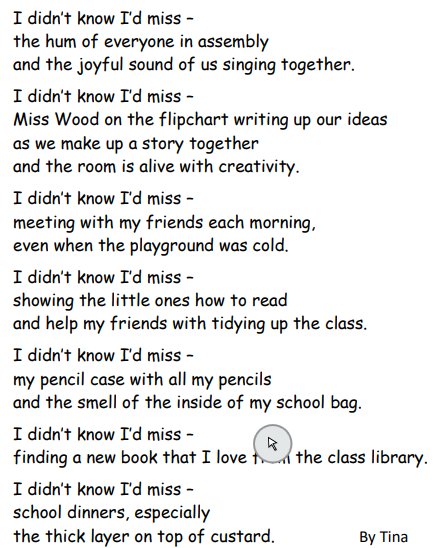 